Hausarbeit WHRPOII §19 (3)
Bertreuende/r Lehrbeauftragte/r (Fachausbilder/in)Abgabetermin am Seminar: Mittwoch, 19.07.2017Lehramtsanwärter/in: Betreuende/r Lehrbeauftragte/r (Fachausbilder/in):   Pädagogikausbilder/in: Datum: Unterschrift Lehramtsanwärter/in:Unterschrift Lehrbeauftragte/r: 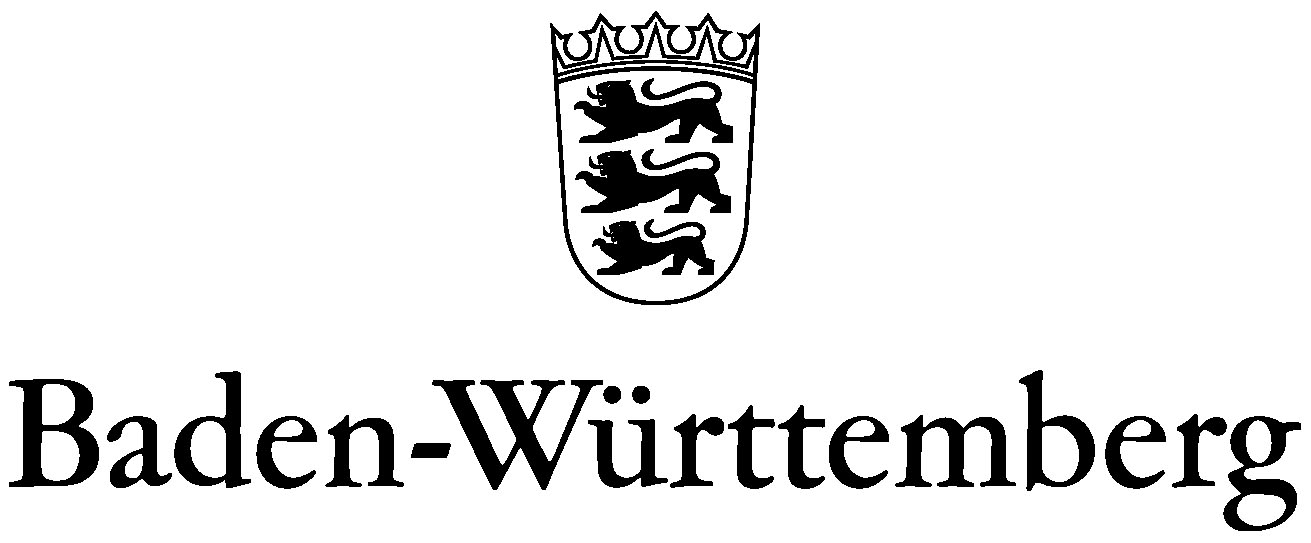 Staatliches Seminar für Didaktik und Lehrerbildung (GWHRS) Rottweil Staatliches Seminar für Didaktik und Lehrerbildung (GWHRS) Rottweil Staatliches Seminar für Didaktik und Lehrerbildung (GWHRS) Rottweil Kameralamtsgasse 8 · 78628 RottweilKameralamtsgasse 8 · 78628 RottweilKameralamtsgasse 8 · 78628 Rottweil